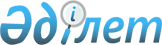 О внесении изменений и дополнений в постановление Правительства Республики Казахстан от 31 июля 2001 года N 1015
					
			Утративший силу
			
			
		
					Постановление Правительства Республики Казахстан от 9 августа 2002 года № 889. Утратило силу постановлением Правительства Республики Казахстан от 25 декабря 2010 года № 1412

      Сноска. Утратило силу постановлением Правительства РК от 25.12.2010 № 1412 (вводится в действие по истечении десяти календарных дней со дня первого официального опубликования).      Правительство Республики Казахстан постановляет: 

      1. Внести в постановление Правительства Республики Казахстан от 31 июля 2001 года N 1015 P011015_ "Об утверждении Модельного контракта на проведение операций по недропользованию в Республике Казахстан" (САПП Республики Казахстан, 2001 г., N 28, ст. 356) следующие изменения и дополнения: 

      в Модельном контракте на проведение операций по недропользованию в Республике Казахстан, утвержденном указанным постановлением: 

      1) в разделе 1: 

      пункт 20 изложить в следующей редакции: 

      "20. Налоговое законодательство - Налоговый кодекс и другие нормативные правовые акты, принятие которых предусмотрено Налоговым кодексом"; 

      дополнить пунктом 20-1 следующего содержания: 

      "20-1. Налоговый кодекс - Кодекс Республики Казахстан от 12 июня 2001 года K010209_ "О налогах и других обязательных платежах в бюджет" (Налоговый кодекс), действующий на дату подписания (заключения) Контракта"; 

      2) раздел 16 изложить в следующей редакции: 

                       "Раздел 16. Налогообложение 



 

      16.1. По деятельности, осуществляемой на основании Контракта, Подрядчик обязуется уплачивать налоги и другие обязательные платежи в бюджет в соответствии с законодательством Республики Казахстан, в том числе Налоговым кодексом, если международным Договором, ратифицированным Республикой Казахстан, не установлены иные правила. 

      Условия налогообложения контрактов о разделе продукции устанавливаются в соответствии с Налоговым законодательством.     16.2. Подрядчик уплачивает следующие налоги и другие обязательные платежи в бюджет:     16.2.1. Корпоративный подоходный налог     Подрядчик уплачивает корпоративный подоходный налог в соответствии с разделами 4 и 7 Налогового кодекса.     16.2.2. Налог на добавленную стоимость     Подрядчик уплачивает налог на добавленную стоимость в соответствии с разделом 8 Налогового кодекса.     16.2.3. Акцизы     Подрядчик уплачивает акцизы в соответствии с разделом 9 Налогового кодекса.      16.2.4. Специальные платежи недропользователей и налог на сверхприбыль 

       Подрядчик уплачивает специальные платежи недропользователей и налог на сверхприбыль в соответствии с разделом 10 K010209_ Налогового кодекса. 

      16.2.4.1. Подписной бонус 

      16.2.4.1.1. Подрядчик уплачивает подписной бонус в размере ____ не позднее 30 (тридцать) календарных дней с даты вступления Контракта в силу. 

      16.2.4.2. Бонус коммерческого обнаружения 

      Подрядчик уплачивает бонус коммерческого обнаружения в соответствии с Налоговым кодексом по ставке, установленной в Контракте. 

      16.2.4.3. Роялти 

      Роялти уплачивается Подрядчиком в отдельности по каждому виду добываемых на территории Республики Казахстан полезных ископаемых, независимо от того, были ли они реализованы (отгружены покупателям или использованы на собственные нужды, за исключением случаев, предусмотренных пунктом 3 статьи 300 Налогового кодекса.     16.2.4.3.1. Подрядчик производит уплату роялти по ставке ________.     16.2.4.3.2. Денежная форма выплаты роялти по решению Правительства Республики Казахстан может быть заменена натуральной формой в порядке, установленном дополнительным соглашением с Компетентным органом.      16.2.4.3.3. В случае добычи общераспространенных полезных ископаемых и подземных вод, Подрядчик уплачивает роялти в соответствии с Налоговым кодексом, действующим на момент возникновения обязательств.     16.2.4.4. Налог на сверхприбыль     16.2.4.4.1. Подрядчик производит исчисление налога на сверхприбыль, исходя из достигнутого уровня внутренней нормы прибыли на конец налогового периода по следующим ставкам:___________________________________________________________________________       Внутренняя норма прибыли       !   Ставка налога на сверхприбыль              (ВНП), %                !в % к чистому доходу за отчетный год______________________________________!____________________________________        Менее или равна 20                              0Более 20, но менее или равна 22                         4Более 22, но менее или равна 24                         8Более 24, но менее или равна 26                        12 Более 26, но менее или равна 28                        18Более 28, но менее или равна 30                        24Более 30                                               30___________________________________________________________________________     16.2.4.4.2. Внутренняя норма прибыли 

       Внутренняя норма прибыли исчисляется в соответствии с Налоговым законодательством, действующим на дату подписания (заключения) Контракта. 

      16.2.5. Социальный налог 

      Подрядчик уплачивает социальный налог в соответствии с разделом 11 K010209_ Налогового кодекса, действующего на момент возникновения налоговых обязательств. 

      16.2.6. Земельный налог 

      Подрядчик уплачивает земельный налог в соответствии с разделом 12 Налогового кодекса, действующего на момент возникновения налоговых обязательств. 

      16.2.7. Налог на транспортные средства 

      Подрядчик уплачивает налог на транспортные средства в соответствии с разделом 13 Налогового кодекса, действующего на момент возникновения налоговых обязательств. 

      16.2.8. Налог на имущество 

      Подрядчик уплачивает налог на имущество в соответствии с разделом 14 Налогового кодекса, действующего на момент возникновения налоговых обязательств. 

      16.2.9. Сбор за государственную регистрацию юридических лиц 

      Подрядчик уплачивает сбор за государственную регистрацию юридических лиц в соответствии с главой 68 Налогового кодекса, действующего на момент возникновения налоговых обязательств. 

      16.2.10. Сбор за государственную регистрацию прав на недвижимое имущество и сделок с ним 

      Подрядчик уплачивает сбор за государственную регистрацию прав на недвижимое имущество и сделок с ним в соответствии с главой 70 Налогового кодекса, действующего на момент возникновения налоговых обязательств. 

      16.2.11. Сбор за государственную регистрацию радиоэлектронных средств и высокочастотных устройств 

      Подрядчик уплачивает сбор за государственную регистрацию радиоэлектронных средств и высокочастотных устройств в соответствии с главой 71 Налогового кодекса, действующего на момент возникновения налоговых обязательств. 

      16.2.12. Сбор за государственную регистрацию механических транспортных средств и прицепов 

      Подрядчик уплачивает сбор за государственную регистрацию механических транспортных средств и прицепов в соответствии с главой 72 Налогового кодекса, действующего на момент возникновения налоговых обязательств. 

      16.2.13. Сбор за государственную регистрацию морских, речных и маломерных судов 

      Подрядчик уплачивает сбор за государственную регистрацию морских, речных и маломерных судов в соответствии с главой 73 Налогового кодекса, действующего на момент возникновения налоговых обязательств. 

      16.2.14. Сбор за государственную регистрацию гражданских воздушных судов 

      Подрядчик уплачивает сбор за государственную регистрацию гражданских воздушных судов в соответствии с главой 74 Налогового кодекса, действующего на момент возникновения налоговых обязательств. 

      16.2.15. Сбор за проезд автотранспортных средств по территории Республики Казахстан 

      Подрядчик уплачивает сбор за проезд автотранспортных средств по территории Республики Казахстан в соответствии с главой 76 K010209_ Налогового кодекса, действующего на момент возникновения налоговых обязательств. 

      16.2.16. Сбор с аукционов 

      Подрядчик уплачивает сбор с аукционов в соответствии с главой 77 Налогового кодекса, действующего на момент возникновения налоговых обязательств. 

      16.2.17. Гербовый сбор 

      Подрядчик уплачивает гербовый сбор в соответствии с главой 78 Налогового кодекса, действующего на момент возникновения налоговых обязательств. 

      16.2.18. Лицензионный сбор за право занятия отдельными видами деятельности 

      Подрядчик уплачивает лицензионный сбор за право занятия отдельными видами деятельности в соответствии с главой 79 Налогового кодекса, действующего на момент возникновения налоговых обязательств. 

      16.2.19. Плата за пользование земельными участками 

      Подрядчик вносит плату за пользование земельными участками в соответствии с главой 81 Налогового кодекса, действующего на момент возникновения налоговых обязательств. 

      16.2.20. Плата за пользование водными ресурсами поверхностных источников 

      Подрядчик вносит плату за пользование водными ресурсами поверхностных источников в соответствии с главой 82 Налогового кодекса, действующего на момент возникновения налоговых обязательств. 

      16.2.21. Плата за загрязнение окружающей среды 

      Подрядчик вносит плату за загрязнение окружающей среды в соответствии с главой 83 Налогового кодекса, действующего на момент возникновения налоговых обязательств. 

      16.2.22. Плата за пользование животным миром 

      Подрядчик вносит плату за пользование животным миром в соответствии с главой 84 Налогового кодекса, действующего на момент возникновения налоговых обязательств. 

      16.2.23. Плата за лесные пользования 

      Подрядчик вносит плату за лесные пользования в соответствии с главой 85 Налогового кодекса, действующего на момент возникновения налоговых обязательств. 

      16.2.24. Плата за использование особо охраняемых природных территорий 

      Подрядчик вносит плату за использование особо охраняемых природных территорий в соответствии с главой 86 Налогового кодекса, действующего на момент возникновения налоговых обязательств. 

      16.2.25. Плата за использование радиочастотного спектра 

      Подрядчик вносит плату за использование радиочастотного спектра в соответствии с главой 87 Налогового кодекса, действующего на момент возникновения налоговых обязательств. 

      16.2.26. Плата за пользование судоходными водными путями 

      Подрядчик вносит плату за пользование судоходными водными путями в соответствии с главой 88 Налогового кодекса, действующего на момент возникновения налоговых обязательств. 

      16.2.27. Плата за размещение наружной (визуальной) рекламы 

      Подрядчик вносит плату за размещение наружной (визуальной) рекламы в соответствии с главой 89 K010209_ Налогового кодекса, действующего на момент возникновения налоговых обязательств. 

      16.2.28. Государственная пошлина 

      Подрядчик уплачивает государственную пошлину в соответствии с главой 90 Налогового кодекса, действующего на момент возникновения налоговых обязательств. 

      16.2.29. Таможенные платежи 

      Подрядчик уплачивает таможенные платежи в соответствии с Законом Республики Казахстан от 20 июля 1995 года Z952368_ "О таможенном деле в Республике Казахстан" с последующими изменениями и дополнениями. 

      16.3. Налогообложение персонала 

      Персонал Подрядчика уплачивает налоги и другие обязательные платежи в бюджет в соответствии с налоговым законодательством, действующим на момент возникновения обязательств по уплате налогов и других обязательных платежей в бюджет. 

      16.4. Налогообложение субподрядчиков 

      16.4.1. Налогообложение субподрядчиков и их персонала, предоставляющих Подрядчику услуги (работы), производится в соответствии с Налоговым законодательством, действующим на момент возникновения обязательств по уплате налогов и других обязательных платежей в бюджет. 

      16.4.2. Подрядчик не несет ответственности за налоговые обязательства своих субподрядчиков, за исключением обязательств Подрядчика по удержанию налога у источника выплат. 

      16.5. Трансфертное ценообразование 

      16.5.1. Органы налоговой службы и таможенные органы контролируют правильность применения цен по сделкам в порядке и случаях, предусмотренных законодательным актом Республики Казахстан, регулирующим вопросы государственного контроля при применении трансфертных цен. 

      16.5.2. При установлении факта отклонения цены сделки от рыночной цены налоговые органы корректируют объекты налогообложения и налоговые обязательства с применением штрафов и пени в соответствии с законодательством Республики Казахстан. 

      16.6. Общая налоговая ответственность 

      Налоги и другие обязательные платежи в бюджет, уплачиваемые по условиям Контракта, не освобождают Подрядчика от обязательств выплачивать налоги и другие обязательные платежи в бюджет, установленные законодательными актами на дату возникновения налоговых обязательств, за осуществление деятельности, не предусмотренной условиями Контракта. 

      16.7. Налоговая граница 

      Подрядчик обязан вести раздельный учет для исчисления налоговых обязательств в соответствии с налоговым режимом, предусмотренным Контрактом, и исчисление налоговых обязательств по деятельности, выходящей за рамки данного Контракта. 

      Данное положение не распространяется на Контракты по добыче общераспространенных полезных ископаемых и (или) подземных вод. 

      16.8. Уплата и зачисление налогов и платежей 

      16.8.1. Налоговое обязательство по уплате налогов и других обязательных платежей в бюджет исполняется в тенге, за исключением случаев, когда законодательными актами Республики Казахстан и положениями Контракта предусмотрена натуральная форма уплаты или уплата в иностранной валюте. 

      16.9. Ответственность за нарушение Налогового законодательства 

      Ответственность за нарушение Налогового законодательства регулируется соответствующими законодательными актами. 

      16.10. Уплата пени 

      Начисление пени на сумму просроченного налогового обязательства, применяется в размере, установленном Налоговым законодательством, действующим в день уплаты этих сумм. 

      16.11. Стабильность налогового режима 

      16.11.1. Условия налогообложения, определенные в контрактах на недропользование, могут быть скорректированы в связи с изменением налогового законодательства по соглашению сторон. 

      В случае улучшения условий налогообложения недропользователя, являющихся результатом изменений в налоговом законодательстве, в контрактах на недропользование производится корректировка условий налогообложения с целью восстановления экономических интересов Республики Казахстан. 

      16.11.2. В случае отмены отдельных видов налогов и других обязательных платежей в бюджет, предусмотренных контрактом, недропользователь продолжает производить их уплату в бюджет в порядке и размерах, установленных Контрактом, до внесения соответствующих изменений в контракт в порядке, определенном пунктом 16.11.1 настоящего Контракта. 

      16.12. Доступ к информации 

      16.12.1. Подрядчик признает, что налоговые органы Республики Казахстан имеют право доступа к банковским счетам в соответствии с законодательством Республики Казахстан. 

      16.12.2. Подрядчик обязан представлять работникам органов налоговой службы информацию, относящуюся к деятельности, осуществляемой в рамках Контракта в соответствии с законодательством Республики Казахстан. 

      16.12.3. В случаях и порядке, установленных налоговым законодательством, Подрядчик представляет информацию по финансово- хозяйственной деятельности уполномоченному органу, осуществляющему мониторинг налогоплательщиков"; 

      3) дополнить разделом 16-1 следующего содержания: 

                   "16-1. Пенсионное обеспечение 



 

      Подрядчик удерживает и перечисляет в накопительные пенсионные фонды обязательные пенсионные взносы своих работников в соответствии с законодательством о пенсионном обеспечении, действующим на момент возникновения обязательств."; 

      4) раздел 28 изложить в следующей редакции: 

                 "Раздел 28. Гарантии стабильности Контракта 



 

      28.1. Изменения и дополнения законодательства, ухудшающие положение Подрядчика, не применяются к Контракту, выданному и заключенному до таких изменений и дополнений. 

      Гарантии, установленные настоящим пунктом, не распространяются на изменения законодательства Республики Казахстан в области обеспечения обороноспособности, национальной безопасности, в сфере экологической безопасности и здравоохранения. 

      28.2. В случае внесения изменений и дополнений в законодательство, приводящих к невозможности дальнейшего осуществления деятельности по Контракту, в Контракт письменным соглашением Сторон могут быть внесены соответствующие изменения для восстановления первоначально установленного баланса интереса Сторон.". 

      2. Настоящее постановление вступает в силу со дня подписания. 



 

        Премьер-Министр 

      Республики Казахстан 

 

(Специалисты: Склярова И.В.,              Пучкова О.Я.)     
					© 2012. РГП на ПХВ «Институт законодательства и правовой информации Республики Казахстан» Министерства юстиции Республики Казахстан
				